AVIS D’APPEL A MANIFESTATION D’INTERETSERVICES DE CONSULTANT- SELECTION DE CONSULTANT INDIVIDUELPAYSNOM DU PROJET:SECTEUR:SERVICES DE CONSULTANT INDIVIDUEL (RECRUTEMENT D’UN CONSULTANT INDIVIDUEL :  [Titre de la mission]  Mode de Financement (MdF): [ Inserer le Mode de Financement Shari’ah] Numéro du Financement : [Insérer le numéro du financement] Le [insérer : nom du bénéficiaire] [au choix : a reçu/a sollicité/a l'intention de solliciter] un financement de la Banque islamique de développement pour le financement du [insérer : nom du projet], et a l'intention d'utiliser une partie des fonds pour les paiements éligibles au titre du contrat de services d'un consultant individuel pour lequel la présente manifestation d'intérêt est émise.Les services comprennent [insérer : une brève description, la période de mise en œuvre, le niveau d'effort estimé (nombre d’hommes/mois), la période de mise en œuvre, la date de début prévue de la mission, etc. en assurant une cohérence totale avec les TDR joints ou mentionnés dans la présente manifestation d'intérêt].Les termes de référence (TdRs) détaillés de la mission [insérer un des éléments suivants] : sont joints à la présente demande de manifestation d'intérêt. Ou peut être trouvé sur le site web suivant : (insérer le nom du site web et l'adresse URL ou le lien)oupeut être obtenu à l'adresse indiquée ci-dessousLe [insérer : nom de l'agence d'exécution] invite maintenant les cabinets de consultants éligibles ("consultants individuels") à manifester leur intérêt pour la réalisation des services. Les Consultants intéressés doivent fournir des informations spécifiques qui démontrent qu'ils sont pleinement qualifiés pour exécuter les services. Les consultants individuels affiliés à une organisation/societé peuvent également manifester leur intérêt.La liste restreinte sera établie à la suite de l'évaluation des CV et des informations fournies en réponse au présent avis à  manifestation d'intérêt. Les candidats potentiels devront fournir des informations sur leurs qualifications générales en tant que consultant individuel, leur expérience en rapport avec la mission, leur expérience dans la région et le secteur ainsi que leurs connaissances linguistiques.Un consultant sera sélectionné conformément à la méthode de sélection applicable aux consultants individuels telle que définie dans les Directives de la BIsD pour la passation de marchés de services de consultants dans le cadre des projets financés par la Banque Islamique de Développement (version avril 2019).Qualifications minimales requisesLicence ou maîtrise (BAC+3 ou BAC+4) [sélectionnez soit la licence, soit la maîtrise] ou équivalent en [insérer : domaine de spécialisation tel que l'ingénierie civile, les finances, etc ;Expérience générale minimale : [insérer : nombre d’années d'expérience professionnelle pertinente] ;Expérience spécifique minimale (en rapport avec la mission) : Au moins (n) missions similaires (préparation de (n) missions) réalisées au cours des (m) dernières années.Connaissance avancée de xxxxx : Préférable (Souhaitable)Expérience antérieure dans d'autres Banques Multilatérales de Développement : Préférable (Souhaitable)Excellentes compétences en communication orale et écrite en Français : ObligatoireExpérience régionale/pays : Préférable (souhaitable)Les consultants individuels intéressés sont invités à lire les clauses 1. 23 et 1.24 des Directives de la BIsD pour la passation des marchés de services de consultants dans le cadre des projets financés par la Banque Islamique de Développement (les "Directives de passation de marchés") qui énoncent les politiques de la BIsD en matière de conflits d'intérêts.	Les consultants individuels intéressés peuvent obtenir des informations supplémentaires à l'adresse ci-dessous pendant les heures d'ouverture des bureaux indiquées : [insérer : les heures d'ouverture des bureaux, le cas échéant, c'est-à-dire de 09 :00 à 17: 00 heures], (heure locale).Les manifestations d'intérêt doivent être remises sous forme écrite, accompagnées du CV et de tout autre document jugé pertinent, à l'adresse mentionnée ci-dessous (en personne, par courrier ou par la poste, par télécopie ou par courrier électronique) au plus tard le [insérer la date ((le délai de préparation doit  être au moins 14 jours ou plus après la date de publication du présent avis)].[Insérer le nom du Bénéficiaire/Agence d’Exécution].A l'attention de : [Insérer le nom de l'agent responsable et son titre].[Insérer l'adresse postale et/ou l'adresse de la rue, le numéro du bâtiment et de l'étage].[Insérer le code postal, la ville et le pays]Tél : [insérer le numéro de téléphone, y compris l'indicatif du pays et/ou de la ville].Fax : [insérer le numéro de téléphone, y compris l'indicatif du pays et le code de la ville].E-mail : [indiquer l'adresse électronique officielle utilisée par le comité de sélection].Site web : [insérer le site web du Bénéficiaire/ ou de l’Agence d’Exécution du projet].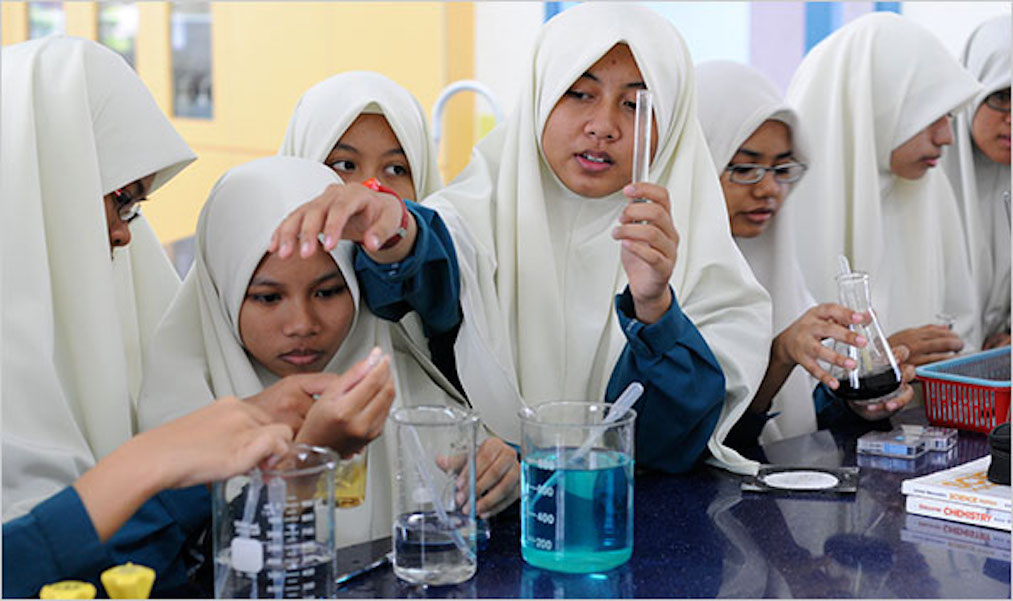 